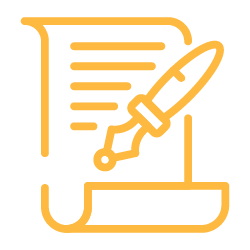 FORMATOPLAN DE GESTIÓN DE INVERSIONES O DONACIONESFORMATOPLAN DE GESTIÓN DE INVERSIONES O DONACIONESNOMBRE DEL PROYECTO: __________________________________________________________________________TITULAR DEL PROYECTO:  __________________________________________________________________________NOMBRE DEL PROYECTO: __________________________________________________________________________TITULAR DEL PROYECTO:  __________________________________________________________________________
Objetivo del Proyecto (Describa su proyecto en máximo 100 palabras):________________________________________________________________________________________________________________________________________________________________________________________________________________________________________________________________________________________________________________________________________________________________________________________________________________________________________________________________________________________________________________________
Objetivo del Proyecto (Describa su proyecto en máximo 100 palabras):________________________________________________________________________________________________________________________________________________________________________________________________________________________________________________________________________________________________________________________________________________________________________________________________________________________________________________________________________________________________________________________Tiene identificados posibles aportantes:   Si     ロ     No    ロ  ¿Cuáles? _________________________________________________________________________Mi proyecto puede recibir aportes en calidad de:Inversión:   ロ            Donación:   ロ           	Si selecciona inversión, recuerde que es una utilidad o ganancia en especie o en dinero que el aportante espera obtener del proyecto.¿El proyecto genera ingresos, utilidades o ganancia?En caso afirmativo, indique cómo  ________________________________________________________________________________________________________________________________________________________________________________________________________________________________________________________________________________________________________________________________________________________________________________________________________________________________________________________________________________________________________________________¿El proyecto genera ingresos, utilidades o ganancia?En caso afirmativo, indique cómo  ________________________________________________________________________________________________________________________________________________________________________________________________________________________________________________________________________________________________________________________________________________________________________________________________________________________________________________________________________________________________________________________En sus palabras indique qué le diría a un tercero para que aporte a su proyecto: ________________________________________________________________________________________________________________________________________________________________________________________________________________________________________________________________________________________________________________________________________________________________________________________________________________________________________________________________________________________________________________________En sus palabras indique qué le diría a un tercero para que aporte a su proyecto: ________________________________________________________________________________________________________________________________________________________________________________________________________________________________________________________________________________________________________________________________________________________________________________________________________________________________________________________________________________________________________________________Qué tipo de aportantes considera usted que pueden invertir o donar a su proyecto teniendo en cuenta criterios de territorialidad (empresas que operan en su territorio), afinidad (con el objeto de su proyecto), población objetivo a impactar (beneficiarios de su proyecto): _______________________________________________________________________________________________________________________________________________________________________________________________________________________________________________________________________________________________________________Qué tipo de aportantes considera usted que pueden invertir o donar a su proyecto teniendo en cuenta criterios de territorialidad (empresas que operan en su territorio), afinidad (con el objeto de su proyecto), población objetivo a impactar (beneficiarios de su proyecto): _______________________________________________________________________________________________________________________________________________________________________________________________________________________________________________________________________________________________________________Si ha elegido la modalidad de inversión, indique qué puede ofrecer al aportante: Publicidad     ロ                 Utilidades Financieras    ロ                     Participación en acciones ロOtro                ロ                  ¿Cuál?   ____________________                     Explique: __________________________________________________________________________________________________________________________________________________________________________________________________________Si ha elegido la modalidad de inversión, indique qué puede ofrecer al aportante: Publicidad     ロ                 Utilidades Financieras    ロ                     Participación en acciones ロOtro                ロ                  ¿Cuál?   ____________________                     Explique: __________________________________________________________________________________________________________________________________________________________________________________________________________Descripción detallada de la población beneficiaria: __________________________________________________________________________________________________________________________________________________________________________________________________________Principales competidores: ______________________________________________________________________________________________________________________________________________________________________________________________________________________________________________________________________________________________________________Descripción detallada de la población beneficiaria: __________________________________________________________________________________________________________________________________________________________________________________________________________Principales competidores: ______________________________________________________________________________________________________________________________________________________________________________________________________________________________________________________________________________________________________________Detalles del Proyecto: _______________________________________________________________________________Duración del Proyecto en meses: _______________ Valor total del Proyecto: $____________________ Aportes Solicitados $ ___________________________Valor de recursos de contrapartida o propios: $     _____________________Detalles del Proyecto: _______________________________________________________________________________Duración del Proyecto en meses: _______________ Valor total del Proyecto: $____________________ Aportes Solicitados $ ___________________________Valor de recursos de contrapartida o propios: $     _____________________Relaciones acá sus redes sociales / Página web / Link a video complementario y fotográfico.Relaciones acá sus redes sociales / Página web / Link a video complementario y fotográfico.